                                      MERSİN ŞEHİR EĞİTİM VE ARAŞTIRMA HASTANESİ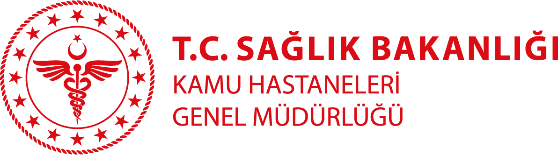                                          ÖZGEÇMİŞOpr. Dr. Nuri ŞİMŞEK                                                                                             Branşı: Çocuk CerrahisiYabancı Diller:İngilizceKlinik: Çocuk CerrahisiTıbbi ilgi ve uzmanlık alanları:Çocuk CerrahisiEğitimi: Fırat Üniversitesi Tıp FakültesiMersin Üniversitesi Tıp FakültesiÇalışılan Kurumlar:Mersin Kadın Doğum VE Çocuk Has. HastanesiMersin Şehir Eğitim ve Araştırma HastanesiYayınlar: 